Publicado en Madrid el 03/06/2020 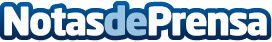 El mejor momento para introducirse en la Bolsa, por Bolsa24.netEn un momento de crisis mundial como el actual, es cuando se pueden encontrar las mejores oportunidades bursátiles. Bolsa24.net, portal especializado en mercados bursátiles, desvela las claves de este fenómenoDatos de contacto:Bolsa24.nethttps://www.bolsa24.net/bolsa24.netNota de prensa publicada en: https://www.notasdeprensa.es/el-mejor-momento-para-introducirse-en-la-bolsa Categorias: Nacional Finanzas Marketing Emprendedores E-Commerce Bolsa http://www.notasdeprensa.es